К числу основных условий успешного формирования культурно – гигиенических навыков относятся: рационально организованная обстановка, четкий режим дня руководство взрослых.Под рационально организованной обстановкой понимается наличие чистого, достаточно просторного помещения с необходимым оборудованием, обеспечивающим проведение всех режимных элементов (умывание, питание, сон, образовательная деятельность и игры). Режим дня обеспечивает ежедневное повторение гигиенических процедур в одно и то же время – это способствует постепенному формированию навыков и привычек культуры поведения. Формирование культурно - гигиенических навыков осуществляется под руководством взрослых - родителей, воспитателя. Поэтому должна быть обеспечена полная согласованность в требованиях дошкольного учреждения и семьи.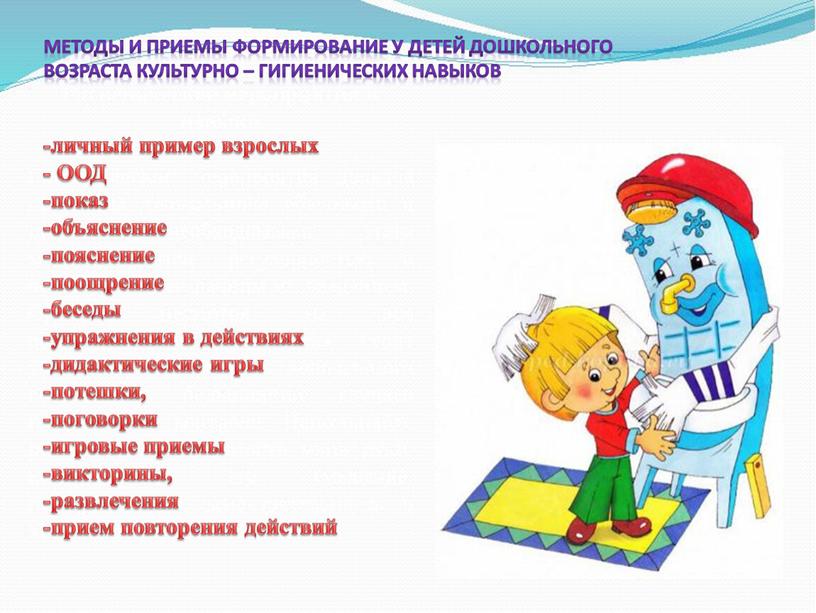 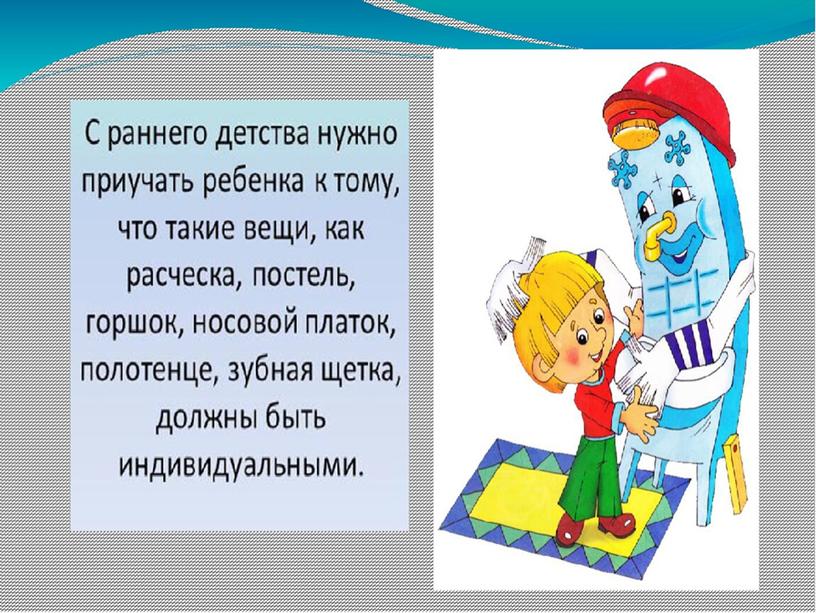 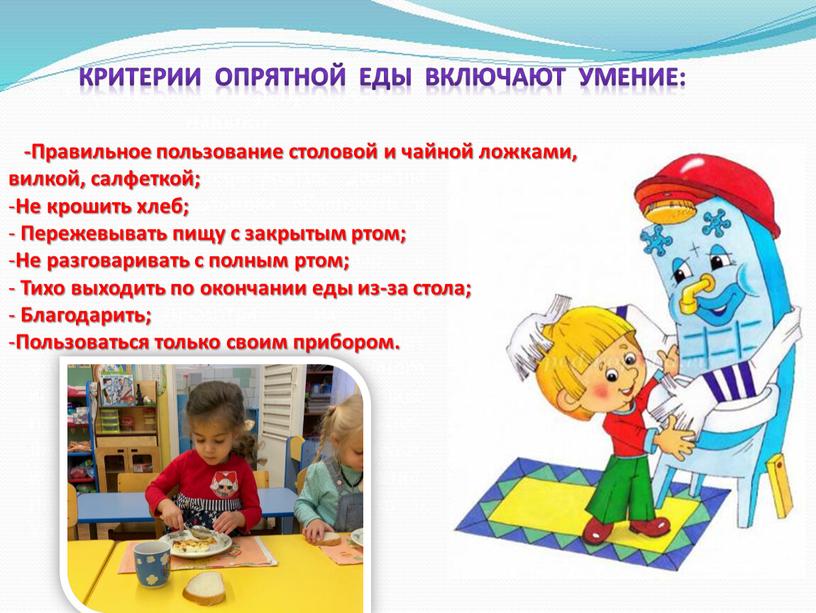 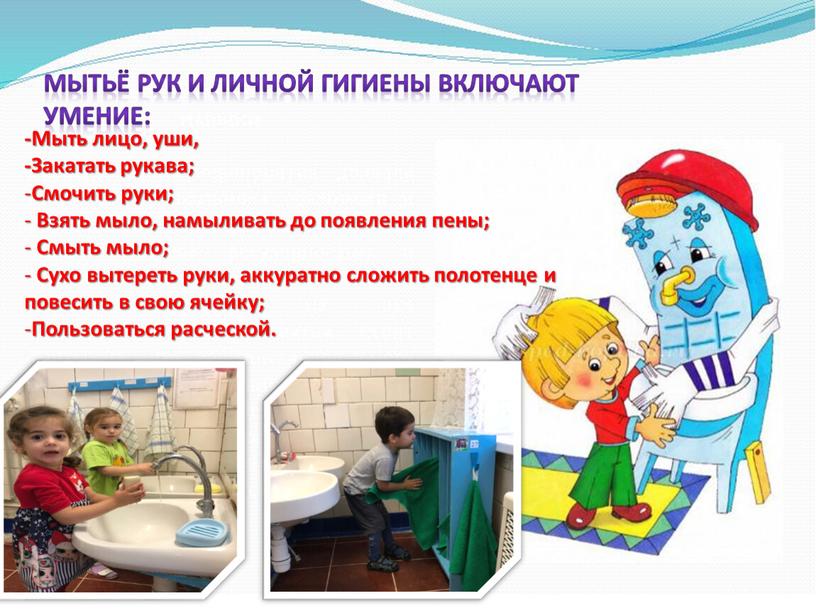 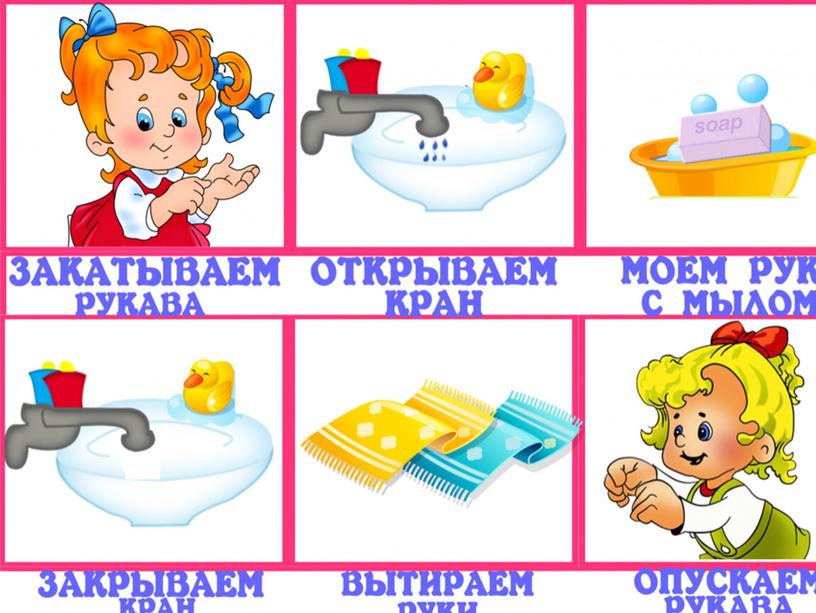 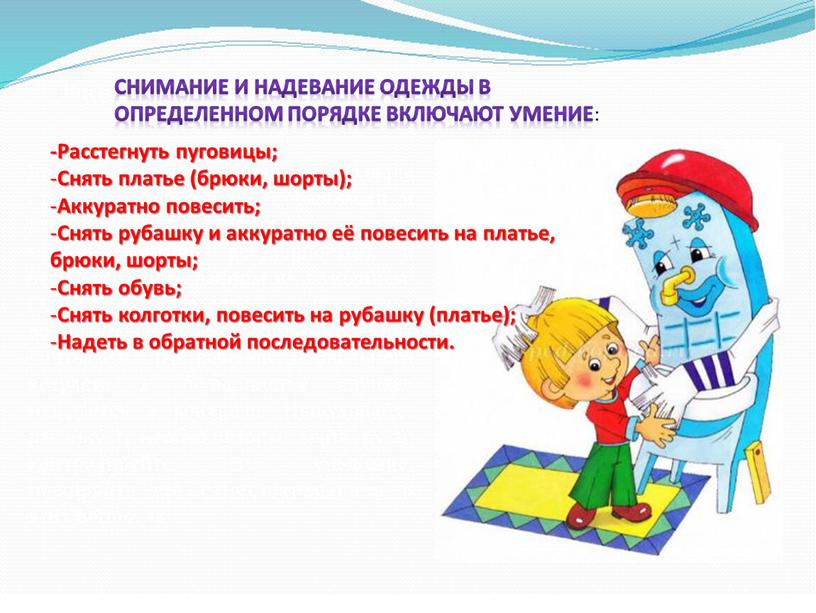 ;

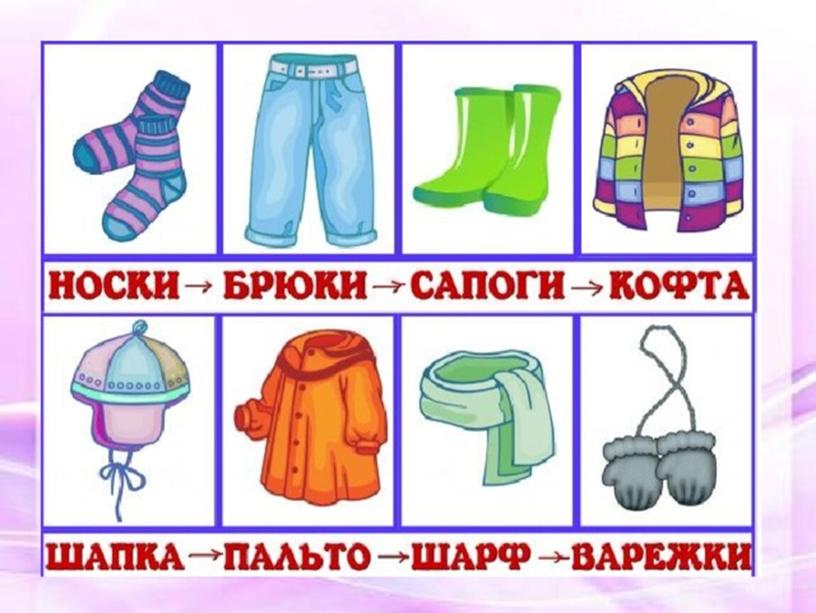 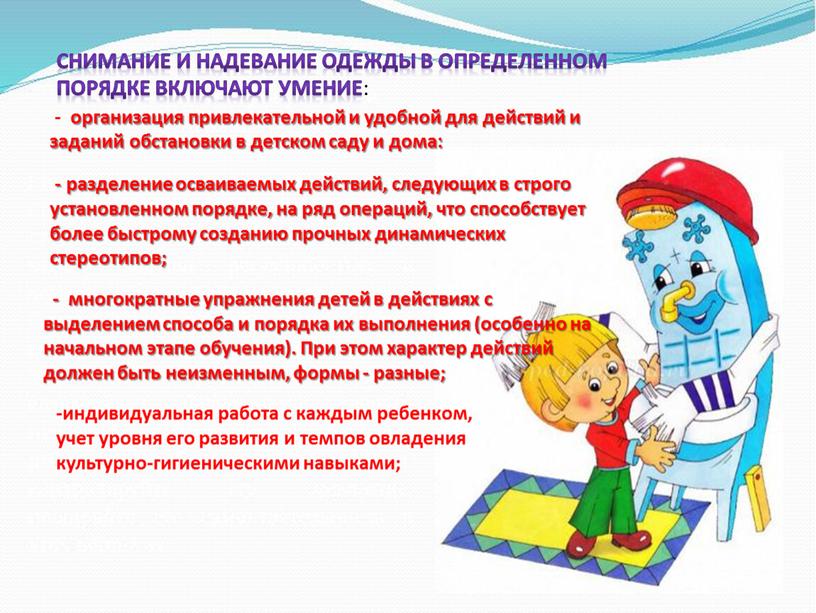 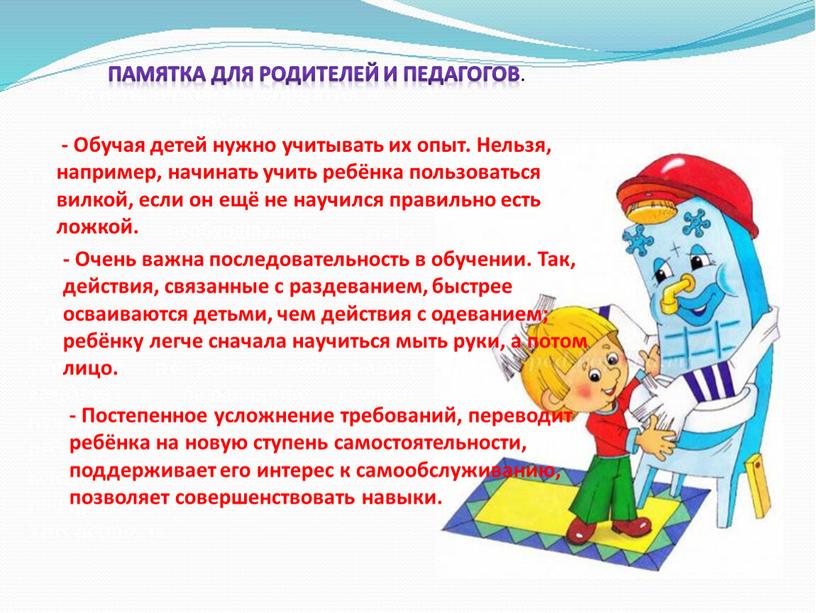 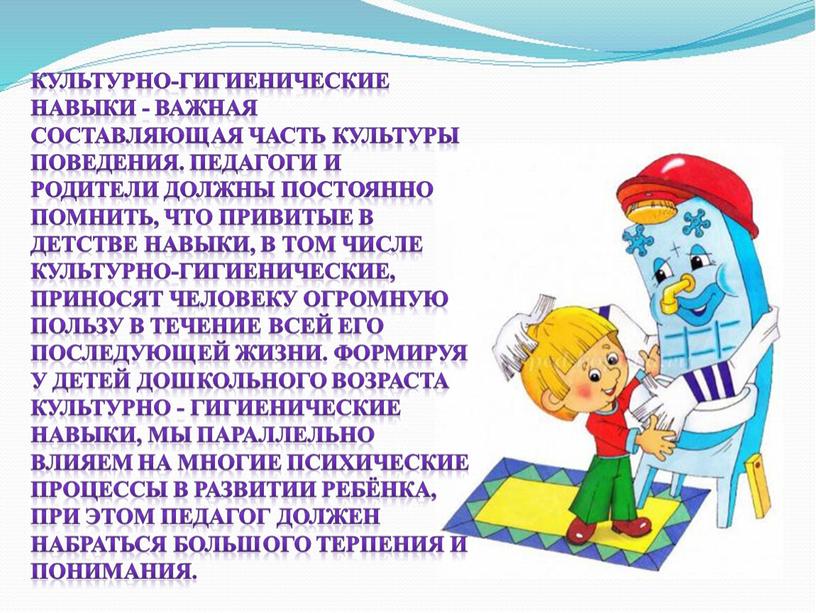 